15.12.2016 г. Исх. № 11/1456Руководителям образовательных организацийВо исполнении приказа МКУ «Управление образования МО «Намский улус» РС (Я) от 14 сентября 2016г.№01-08/753 «Об утверждении единых форм рабочей документации социально-педагогического сопровождения в образовательной организации», согласно приложению 5, просим отправить статистический отчет деятельности социального педагога за первое полугодие за 2016-2017 учебного года на электронную почту: Scpcnamtsy@mail.ru или по факсу 41-071, в срок до 21 декабря 2016 года.Форму отчета прилагаем на 3 листах.Зам. начальника	п/п        И.Д. НоговицынИсп. Попова В.И.конт. тел.84116243099Приложение 1Статистический отчетпо итогам работы социального педагога  Петровой Екатерины Спартаковны, социального педагога МБОУ «Хатырыкская СОШ им. М.К.Аммосова»За первое полугодие 2016 -   2017 учебного года.10.   Проведение педагогических рейдов:По семьям (кол-во педагогических рейдов)  ____________16______________________________________Выявлено неблагополучных семей  _3_________,   проблемных семей____2____________В места скопления подростков (кол-во педагогических рейдов) ________________________________	Выявлено (количество асоциальных случаев / число подростков): драки - ___________,  	      употребление спиртных  напитков - ______, курение в общественных местах - _____.По учреждениям культуры и отдыха (кол-во педагогических рейдов) ____________________________	     Выявлено (количество асоциальных случаев / число подростков): драки - _________,     	      употребление спиртных  напитков - _____, курение в общественных местах - ______.      11. Количество преступлений за учебный год _____________________________________      кол-во лиц, совершивших преступления ________________________________________      Количество правонарушений за учебный год __________________________________            кол-во лиц, совершивших правонарушения _____________________________________12. Количество выступлений на (указать кол-во и темы):общешкольных родительских собраниях-21. _Ответственность родителей   за воспитание детей2.  Безопасность на дороге	классных родительских собраниях _111. Роль родителей в нравственном воспитании своих детей.	2. О соблюдении режима дня	3. Гендерное воспитание в семье	4. Я выбираю «жизнь»	5. Трезвые родители – здоровые детипедагогических советах 1.____________________________________________________________________________ 2.____________________________________________________________________________ 3.____________________________________________________________________________	4.____________________________________________________________________________совещаниях при директоре -21._Адаптация в1-м классе2._Адаптация в 5-м классеМО классных руководителей 1.____________________________________________________________________________ 2.____________________________________________________________________________3.____________________________________________________________________________	4.____________________________________________________________________________классных часах - 7 1. Здоровье девочек2. О вреде курения3. Курение – смерть4. Четвертая власть13. Проведение индивидуальных бесед, консультаций14. Групповая работа проводимая социальным педагогом по утвержденной программе _________ групп, в них детей _____________ название программы (с указанием направленности) __________________________________________________________________________________________________________________________________________________________15. Всего за год: кол-во семей, с которыми велась работа ___22_______, кол-во детей __________, из них первичных приемов ______3____ семей ____4______ детей Социальный педагог                                                          (_Петрова Е.С)МУНИЦИПАЛЬНОЕКАЗЕННОЕ УЧРЕЖДЕНИЕ«УПРАВЛЕНИЕ ОБРАЗОВАНИЯМО «НАМСКИЙ УЛУС» РЕСПУБЛИКИ САХА (ЯКУТИЯ)»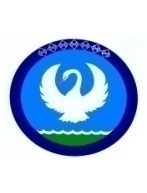 «САХА ӨРӨСПҮҮБҮЛҮКЭТИН«НАМ УЛУУҺА» МУНИЦИПАЛЬНАЙТЭРИЛЛИИ ҮӨРЭªИН УПРАВЛЕНИЕТА» МУНИЦИПАЛЬНАЙ КАЗЕННАЙ ТЭРИЛТЭул. Батыя Файзуллина, 3  с. Нам, Намский улус  678380телефон: (41162) 41-408, факс: 41-071Эл. почта: uuobrz@namtsy.sakha.ruБатый Файзуллин  уул.3,Нам  б., Нам улууhа 678380телефон: (41162) 41-408, факс: 41-071Эл. почта: uuobrz@namtsy.sakha.ru№ п/пНаименование деятельностиКоличество детей   из категорииКоличество детей   из категорииКоличество детей   из категорииКоличество детей   из категорииКоличество детей   из категорииКоличество детей   из категории№ п/пНаименование деятельностиВШУПДНСОПКДНОпекаем.Инвал.ТЖС      1.Проведение обследования(кол-во детей / посещений)6/152/36/151/31/12/22.Оказание соц. помощи:- государственные учреждения (УСЗН);22.-общественные организации;322.- -льготное питание в школе;77161122.бесплатный проезд детей;62.бесплатные путевки в санатории;2.бесплатные путевки в школьный оздоровительный лагерь;2.благотворительные школьные акции.411     3. У Устройство подростков для     дальнейшего обучения:    - в ПТУ;    - в другие школы.      4.Трудоустройство подростков в летний период      5.Занятость во внеурочной деятельности (кружки, секции)526512      6.Участие в школьных,  городских мероприятиях525512      7.Предоставление материалов на КДН: - по инициативе школы; - по запросу КДН.8.Оформление документации: - по лишению родительских прав; - по ограничению родительских прав; - по оформлению опеки.9.Результаты социально-педагогического сопровождения за год: - поставлено на учет; - снято с учета; - изменилась ситуация в семье (положительная динамика); - снизились пропуски занятий без уважительной причины.43411432Объект беседыПроблематика бесед, консультацийПроблематика бесед, консультацийПроблематика бесед, консультацийПроблематика бесед, консультацийПроблематика бесед, консультацийПроблематика бесед, консультацийПроблематика бесед, консультацийПроблематика бесед, консультацийПроблематика бесед, консультацийОбъект беседыПроблемы с учебойПроблемы с воспитаниемПосещаемость занятийКонфликтная ситуацияПрофилактика правонарушенийПрофилактика вредных привычекПрофессиональное и жизненное самоопределениеОхрана и защита прав детейДругое ИТОГО:Учащиеся 525153Родители 562232Педагоги 5622ИТОГО: